Paroisse Notre Dame de la Clape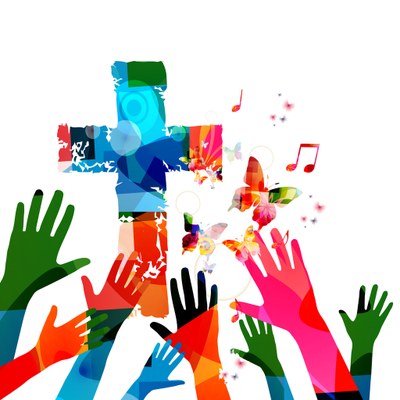 missionnaires claretains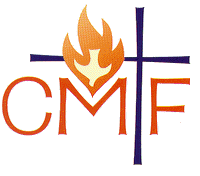 HORAIRES DES MESSES, CELEBRATIONS, AUMONERIE, CATECHISME, RENCONTRESPère Aimé-Césaire METENAPère Robert ESSOUGOU AMOGOPère Gustavo PEZ NADALICH                                   Secrétariat Paroissial Lundi au vendredi de 10h à 12h Présence d’un prêtre, le mardi, le mercredi, le jeudi et le vendredi7, rue du Marché Coursan   04 68 33 51 04  - 04 68 32 07 08La Chapelle  de St-Pierre-la-Mer est ouverte tous les jourspour une visite, un temps de prière ou d’adoration                                       Paroisse Notre Dame de la Clapemissionnaires claretainsHORAIRES DES MESSES, CELEBRATIONS, AUMONERIE, CATECHISME, RENCONTRESPère Aimé-Césaire METENAPère Robert ESSOUGOU AMOGOPère Gustavo PEZ NADALICH                                   Secrétariat Paroissial Lundi au vendredi de 10h à 12h Présence d’un prêtre, le mardi, le mercredi, le jeudi et le vendredi7, rue du Marché Coursan  04 68 33 51 04  04 68 32 07 08La Chapelle  de St-Pierre-la-Mer est ouverte tous les jourspour une visite, un temps de prière ou d’adorationParoisse Notre Dame de la Clapemissionnaires claretainsHORAIRES DES MESSES, CELEBRATIONS, AUMONERIE, CATECHISME, RENCONTRESPère Aimé-Césaire METENAPère Robert ESSOUGOU AMOGOPère Gustavo PEZ NADALICH                                   Secrétariat Paroissial Lundi au vendredi de 10h à 12h Présence d’un prêtre, le mardi, le mercredi, le jeudi et le vendredi7, rue du Marché Coursan  04 68 33 51 04  04 68 32 07 08La Chapelle  de St-Pierre-la-Mer est ouverte tous les jourspour une visite, un temps de prière ou d’adorationParoisse Notre Dame de la Clapemissionnaires claretainsHORAIRES DES MESSES, CELEBRATIONS, AUMONERIE, CATECHISME, RENCONTRESPère Aimé-Césaire METENAPère Robert ESSOUGOU AMOGOPère Gustavo PEZ NADALICH                                   Secrétariat Paroissial Lundi au vendredi de 10h à 12h Présence d’un prêtre, le mardi, le mercredi, le jeudi et le vendredi7, rue du Marché Coursan  04 68 33 51 04  04 68 32 07 08La Chapelle de St-Pierre-la-Mer est ouverte tous les jourspour une visite, un temps de prière ou d’adorationJeudi1er septembreSt GillesVendredi2 septembreSte IngridSamedi3 septembre St Grégoire18h00 Messe à Narbonne PlageDimanche4 septembreSte Rosalie 23ième Dimanche du temps ordinaire09h30 Messe à Fleury11h00 Messe à Coursan Lundi5 septembreSte RaïssaMardi6 septembreSt BertrandMercredi7 septembreSte Reine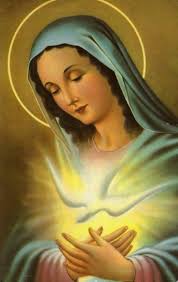 Jeudi8 septembreFête de la nativité de la vierge Marie10h00 Messe au Sanctuaire Notre Dame de Liesse15h30 temps de prière à la résidence LaetitiaVendredi9 septembre    St AlainSamedi10 septembre   Ste Ines15h30 Mariage à Fleury de Mathieu et Laure18h00 Messe à St Pierre la merDimanche11 septembre   St Adelphe24èmeDimanche du temps ordinaire09h30 Messe à Armissan 11h00 Messe d’action de grâce du Père Gustavo Pez Nadalich à Coursan suivie d’un apéritif sur le parvis de l’église Baptême de Amy Lundi12 septembre  St AppolinaireMardi13 septembreStAimé StJean Chrysostome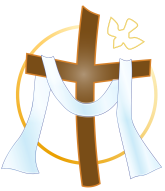 Mercredi14 septembreFête de la Croix GlorieuseJeudi15 septembre   St Roland09h00 Messe à Coursan suivie d’un temps d’adorationVendredi16 septembre   Ste Edith15h30 Messe à la résidence Jules Séguéla à SallesSamedi17 septembre   St Renaud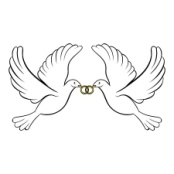 18h00 Messe à Narbonne plage15h30 Mariage à Salles de Loïc et Marine                                                                  Dimanche18 septembre   Ste Nadège25èmeDimanche du temps ordinaire09h30 Messe à Salles   11h00 Messe à Coursan suivie du Baptême de RoseLundi19 septembre Ste EmilieMardi20 septembre St Davy16h30 Catéchisme à Vinassan16h45 Catéchisme à Salles17h00 Catéchisme à Fleury17h00 Catéchisme à Armissan 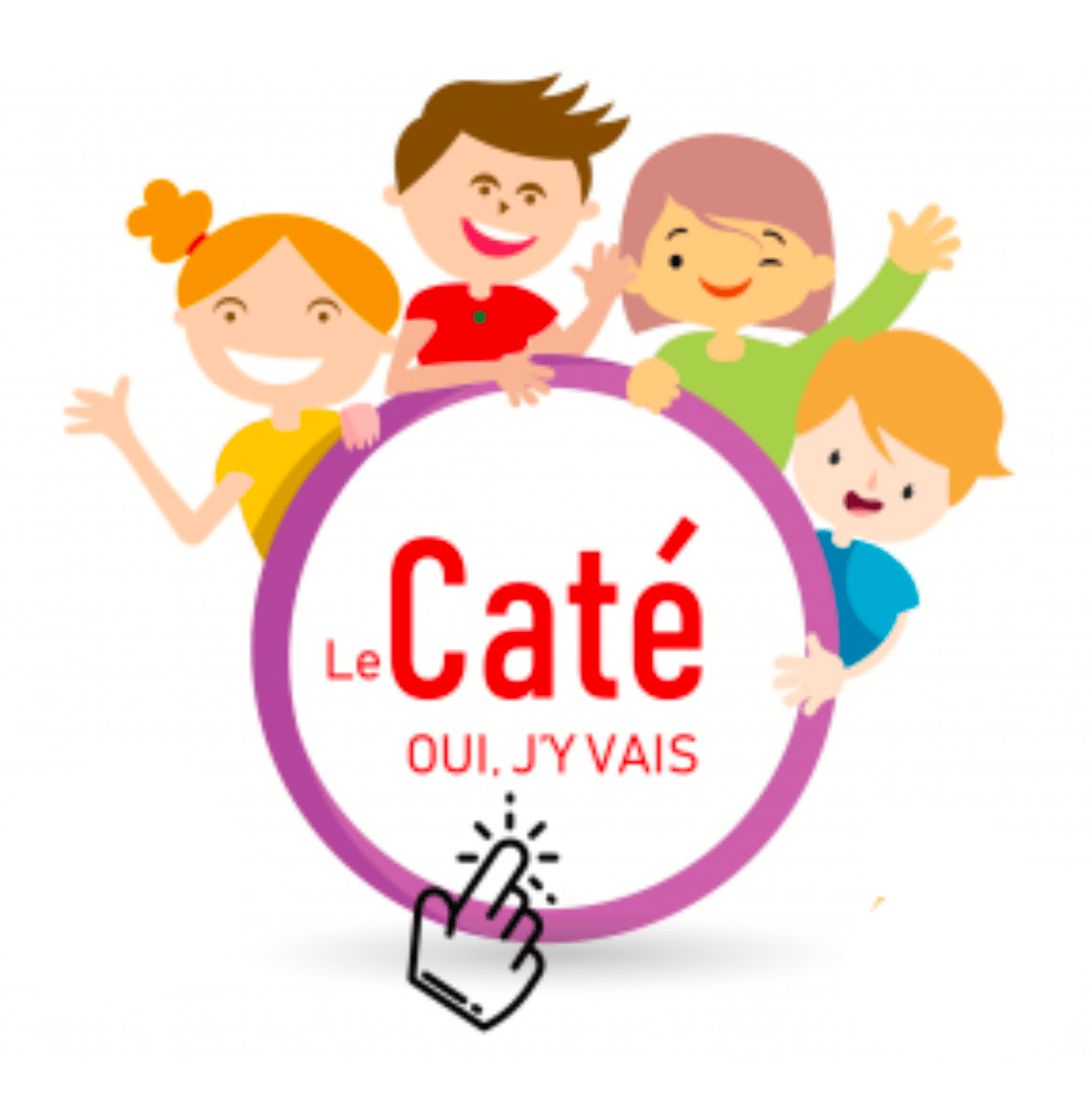 Mercredi21 septembre St Matthieu11h00 Catéchisme à Coursan17h00 reprise des répétitions de la chorale à l’église de CoursanJeudi22 septembre St Maurice 09h00 Messe à Armissan suivie d’un temps d’adoration 16h30 Catéchisme à Narbonne-Plage Vendredi23 septembre AutomneSamedi24 septembre St Thècle11h00 Baptême de Raphaël à Fleury		18h00 Messe à St Pierre la mer16h00 Mariage à Fleury de Lucas et CharlèneDimanche25 septembreSt Herman26ème Dimanche du temps ordinaire09h30 Messe à Vinassan11h00 Messe à Coursan  Messe des défunts           Suivie des  Baptêmes  de Léa et de NathanLundi 26 septembre St Côme St DamienMardi27 septembre  St Vincent de Paul16h30 Catéchisme à Vinassan16h45 Catéchisme à Salles17h00 Catéchisme à Fleury17h00 Catéchisme à ArmissanMercredi28 septembre St Vinceslas11h00 Catéchisme à CoursanJeudi 29 septembre  St Michel09h00 Messe à Coursan suivie d’un temps d’adoration16h30 Catéchisme à Narbonne PlageVendredi30 septembre  St JérômeSamedi 1er octobre      Ste Thérèse de l’enfant Jésus11h30 Baptême à Fleury de Eva Rose18h00 Messe à Narbonne PlageDimanche 2 octobre27èmeDimanche du temps ordinaire09h30 Messe à Fleury11h00 Messe à Coursan